LSU Student Bar AssociationMeeting MinutesFebruary 13, 2023 at 7:15 pmRoom 110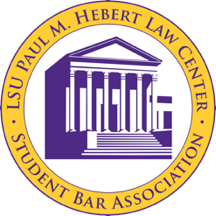 Call to Order at 7:22 pmRoll Call Neyah Johnson – Executive PresidentLance Harvey – Executive Vice President Autumn White – Executive Secretary Andrew Hughes – Executive Treasurer – Executive Director of ProgrammingRyan York – 3L Class President Connor McCain – 3L Class Vice President (excused)Mckenna Dorais – 3L Class SecretaryCatherine Rutherford – 3L Class Representative Lindsey Tizzard – 3L Class Representative Alaysia Johnson – 2L Class President Mekkah Husamadeen – 2L Class Vice President Mary Burchill – 2L Class Secretary Ansley Sumner – 2L Class Representative Diamond McCray – 2L Class Representative Matthew Smith – 1L Class PresidentDrake Brignac – 1L Class Vice PresidentHunter Reinhardt – § 1-1L Class Representative Eric Roshak – § 2-1L Class RepresentativeEmmanuel Pressley – § 3-1L Class RepresentativeSigrid Soetaert – LLM Representative Public InputNone.Funding Requests (3L President)International Law Student SocietyInternational Student Cajun Experience Trip. Event is set for March 4, 2023. LLM Students will go to Lafayette, LA and have a swamp tour in Breaux Bridge. Transportation will cost $1,200 and the swamp tour will cost $925.Motion by Ryan to expend up to $___ from the inside account for the International Student Cajun Experience trip, which covers transportation and a swamp tour.Discussion:Swamp tour would be considered a service, so there is no approved vendor issue. The tour people just need to be okay being paid after the fact. We are not really sure if this is something we should be spending the inside account funds. Lance says he has asked them about other alternatives such as touring the capitol. Sigrid says that LLMs feel like this is the only opportunity to do something like this since most of them don’t have cars. Alaysia says that maybe this is better suited for the fourth floor to decide since it involves transportation and may set a weird precedent where other student orgs request travel funds in the future. Hunter agrees that this is a unique opportunity for LLMs due to the lack of ability to travel. But Eric counters that there will be more LLMs so this could set a precedent. Drake wants to know why exactly Breaux Bridge. Sigrid says that Luke Dupre has been involved in the planning process. Acadiana has value, but he feels that Breaux Bridge is limited. Lindsey suggested a different swamp tour (Lafitte?) that’s closer or cheaper. Emmanuel says we should allow it if we can afford it because of the cultural experience. Seconded by Matthew. Autumn says that we should maybe get them to shop other alternatives to check for a better value, closer, or more cultural value. Ryan also says that they talked to Dean Henry a few times and it doesn’t seem like they’ve gotten around some of the issues he had with them. Motion is tabled for now. Veterans Advocacy Club: Veterans in the Legal Field Panel – March 2nd Planning to hold a panel of several lawyers on their military and legal experiences and how they intertwine, how to transition from military to legal field. 7 speakers set to be present. Panel set for March 2, expecting about 50 guests. Now are requesting Walk-On's in the amount of $1,350.Motion by Ryan to expend up to $1,350 from the inside account for Hungry Howie's during the Veterans in the Legal Field Panel.Seconded by Catherine.Motion passes unanimously.Reading, Correction, and Adoption of the February 6, 2023 Minutes:Motion to adopt by Autumn.Seconded by Diamond.Motion passes unanimously, minutes are adopted.Committee ReportsAcademics Committee – Chair & Vice-Chair: Amberlee Nix; Ann Marie RomeAthletics Committee – Chair: Coleton GuidryCommunity and Media Committee – Co-Chairs: Emily Fields; Kerry SteenDiversity and Professionalism Committee – Chair: Renae PierreElections Committee – Commissioner: Evan GaudetSpring Election Dates: March 13: Make announcement regarding spring elections. March 22 at 5pm: Candidates must submit their statements of candidacy. March 25 at 11:59 pm: Candidates must submit their videos. March 30 – 31: Elections will take place. April 3: Announce winner of the election. April 4 – 5: Run-off election, if needed. April 10: Announce winner of the run-off election.Safety, Sensitivity & Sustainability Committee – Chair: Rubenie StimphillStudent Technology Fee Committee – Chair: Bryton ClarkExecutive Officer ReportsPresidentGraduation Regalia: Neyah is still shopping around on prices and color. Will have an update on this next week. Vice PresidentDevelopments of Registering the Student Organizations Emailed orgs last week – three organizations gave feedback. Dean Henry and Lance are going to move forward on registering. Organizations are coming up on elections, so concerns with that are on the radar.Melinda Retiring:Lance is getting flowers and a card for her last day tomorrow!Tabling Requests:PILS Valentine’s Tabling 2/13 – 2/14 Careers Services Tabling on 2/14Some officers will be tabling the St. Patrick’s Day Shirts on 2/27SecretaryApplications for Social Media Co-Chair Position:Application deadline was February 10th at midnight. Neyah has received all of the applications and will decide from there! February 20th Meeting is canceled for Mardi Gras holiday. TreasurerAccount Updates:Inside AccountOutside AccountCash Bag:Drew and Lindsey will meet to go over cash balance and who has paid, etc. Programming Director GIFs: We have some still scheduled, but we probably need to confirm them. Feb 24th at Fred’s from 8-10pm is confirmed. Lindsey will double check. Want to cancel Lakeside GIF.May 5th at Fred’s. Class Officer Reports3L ClassGraduation:Grad Fair – February 23-24Class Gift and Farewell Party (date coming soon!) ideas are being chosen now. Updates will be provided at meeting Monday. Suggestion form link is still open—please fill this out!Definitely want to steer clear of art. We have agreed we are NOT on board with the subscription-scholarship idea from admin. 100 Day Party – Was a success!Assault & Flattery – April 1st at the Varsity2L ClassBarrister’s Ball – Friday, March 31st, 2023 at L’Auberge!!!Tickets will be increasing on V-day at midnight – this was shared via class GroupMe’s, SBA IG, and the weekly blast. The couple discount is going to end, so $100 for everyone. We have sold 300 tickets so far.May have to table wristbands for under 21. This will likely be like 2 weeks. Details:Parking is free. Want to do wristbands for under 21. ID’s will only be checked at the bar depending on L’Auberge’s discretion. Mix of round tables Foyer will have the food, caricatures, and first bar. We want to do a red carpet, tall feathers, and props. Raegan still has the marquis letters (CHEERS) that were used last year—Raegan will get two tickets as compensation for us using those. Thinking about doing pearl beads and top hats at the front for people to grab to be in theme if they aren’t already. Still talking with the caricature guy to make sure he can accept a check as form of payment. Neyah thinks we should have at least two people doing the caricatures since we have 600 people. Even if 25% want to do one, that’s a lot. Playing with the idea of a prop that goes around the crowd maybe with a disposable camera going around with it. Also considering the idea of some short live performance (dancer, jazz singer, piano) for the beginning of the night. Ansley is working on the party favor and the shirt design will be shared in the GroupMe later tonight. We need to add a gluten free option, so we are looking to get a salad bar. We may add a chicken tender option too. Financial Stuff:We have paid the deposit but waiting on confirmation that the venue received it. DJ charges $300/hour plus $100 for using the sound at L’Auberge. May have to purchase the lighting system from L’Auberge. Uber code: general location of L’Auberge and probably a max of $10 per student (max we spend could be $1,500). PhotographyWe are going to use EyeWander again. Quote was about $1,300 from last year, and we expect it to be similar to that. We will need help putting everything together for decorations beforehand. SBA members will need to help with this if possible. Alaysia will be asking L’Auberge about when we have to have everything taken down. 1L ClassMeeting with BLSA to discuss the merchandise sale plans. Family Weekend – March 24 & 25thSBA & BLSA Family Shirts go on sale February 17th – March 17th Planning meetings Every Friday 10:20 - 1:00 Professor’s Friday class schedule.Are these professors flexible moving their schedules? Galligan has one Con Law sectionMain event of the weekend is family photos. Saturday dinner at Bullfish Bar and Grill after Family Day Photos.Maybe Family Day Photos out on the steps. Maybe pay for the digital gallery for everyone. LLMOld BusinessBLSA’s Mardi Gras Event Funding Request Amended:Motion by Ryan to amend the previous motion expending $1,825.00 from the inside account for BLSA’s event to reflect an expended amount of $2,342.73 to cover the change in performance costs (originally $635 to$1,350) due to the issues with the original tribe booked.Seconded by Catherine.Motion passed unanimously.New BusinessAdjournmentMotion to adjourn by Autumn.Seconded by Hunter.Meeting adjourned at 9:23pm!	